ШИФР ПОСЛУГИ 32-17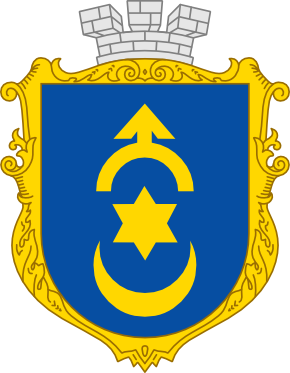 ЗАТВЕРДЖЕНОНаказ Головного управління Держгеокадастру у Рівненській області                                                         від 02.12.2022 № 100-од ІНФОРМАЦІЙНА КАРТКА АДМІНІСТРАТИВНОЇ ПОСЛУГИЗ ДЕРЖАВНОЇ РЕЄСТРАЦІЇ ЗЕМЕЛЬНОЇ ДІЛЯНКИ З ВИДАЧЕЮ ВИТЯГУ З ДЕРЖАВНОГО ЗЕМЕЛЬНОГО КАДАСТРУ                                                                                          (назва адміністративної послуги)Відділ № 4 Управління надання адміністративних послугГоловного управління Держгеокадастру у Рівненській області                                                  (найменування суб’єкта надання послуги)Інформація про центр надання адміністративних послугІнформація про центр надання адміністративних послугІнформація про центр надання адміністративних послугНайменування центру надання адміністративних послуг, в якому здійснюється обслуговування суб’єкта зверненняНайменування центру надання адміністративних послуг, в якому здійснюється обслуговування суб’єкта зверненняВідділ “Центр надання адміністративних послуг” Дубенської міської ради1.Місцезнаходження центру надання адміністративних послугРівненська область, м. Дубно, вул. Замкова, 42.Інформація щодо режиму роботи центру надання адміністративних послугПонеділок — 08.00-16.00; Вівторок — 08.00-17.00; Середа — 08.00-20.00; Четвер — 08.00-16.00; П’ятниця — 08.00–16.00; Субота — 08.00-15.00.  Без перерви на обід.Вихідний день –  неділя.3.Телефон/факс (довідки), адреса електронної пошти та веб-сайт центру надання адміністративних послугтел. (03656) 3-21-74електронна адреса: cnap@dubno-adm.rv.uaНормативні акти, якими регламентується надання адміністративної послугиНормативні акти, якими регламентується надання адміністративної послугиНормативні акти, якими регламентується надання адміністративної послуги4.Закони УкраїниСтаття 24 Закону України «Про Державний земельний кадастр»5.Акти Кабінету Міністрів УкраїниПункти 109, 110, 110-1, 110-2, 111 Порядку ведення Державного земельного кадастру, затвердженого постановою Кабінету Міністрів України від 17 жовтня 2012 р. № 1051Розпорядження Кабінету Міністрів України                        від 16 травня 2014 р. № 523-р «Деякі питання надання адміністративних послуг органів виконавчої влади через центри надання адміністративних послуг»6.Акти центральних органів виконавчої влади7.Акти місцевих органів виконавчої влади/органів місцевого самоврядуванняУмови отримання адміністративної послугиУмови отримання адміністративної послугиУмови отримання адміністративної послуги8.Підстава для одержання адміністративної послугиЗаява про державну реєстрацію земельної ділянки9.Вичерпний перелік документів, необхідних для отримання адміністративної послуги, а також вимоги до них1. Заява про державну реєстрацію земельної ділянки за формою, встановленою Порядком ведення Державного земельного кадастру, затвердженим постановою Кабінету Міністрів України від 17 жовтня 2012 р.              № 1051 (форма заяви додається)*2. Документація із землеустрою, що є підставою для формування земельної ділянки, в електронній формі з накладеним електронним підписом сертифікованого інженера-землевпорядника, що базується на кваліфікованому сертифікаті електронного підпису, з використанням кваліфікованої електронної позначки часу3. Електронний документУ разі коли відповідно до закону поділ, об’єднання земельних ділянок здійснюються за погодженням з органами виконавчої влади, органами місцевого самоврядування, фізичними чи юридичними особами, до заяви про державну реєстрацію земельної ділянки, сформованої в результаті поділу або об’єднання земельних ділянок, також додаються документи, що належним чином підтверджують таку згоду10.Порядок та спосіб подання документів, необхідних для отримання адміністративної послугиЗаява про державну реєстрацію земельної ділянки з доданими документами подається відповідним сертифікованим інженером-землевпорядником від імені замовника з використанням Єдиного державного вебпорталу електронних послуг, у тому числі через веб-сторінку Держгеокадастру11.Платність (безоплатність) надання адміністративної послугиБезоплатно12.Строк надання адміністративної послуги14 календарних днів з дня реєстрації відповідної заяви у територіальному органі Держгеокадастру 13.Перелік підстав для відмови у наданні адміністративної послуги1. Документи подані не в повному обсязі (відсутність документа, що підтверджує згоду органу виконавчої влади, органу місцевого самоврядування, фізичної чи юридичної особи про поділ, об’єднання земельних ділянок, з нотаріально засвідченою справжністю підпису на такому документі - у разі, коли відповідно до закону поділ, об’єднання земельних ділянок здійснюються за погодженням з органами виконавчої влади, органами місцевого самоврядування, фізичними чи юридичними особами) та/або не відповідають вимогам законодавства2. Знаходження в межах земельної ділянки, яку передбачається зареєструвати, іншої земельної ділянки або її частини14.Результат надання адміністративної послугиВитяг з Державного земельного кадастру про земельну ділянку на підтвердження державної реєстрації земельної ділянкиРішення про відмову у здійсненні державної реєстрації земельної ділянки15.Способи отримання відповіді (результату)За бажанням заявника видається у паперовій формі зазначеним у заяві центром надання адміністративних послуг або надсилається в електронній формі з використанням засобів телекомунікаційного зв’язку на адресу веб-сторінки Держгеокадастру, за якою здійснювалося подання заяви16.Примітка*Форма заяви про державну реєстрацію земельної ділянки наведена у додатку до Типової інформаційної картки адміністративної послуги